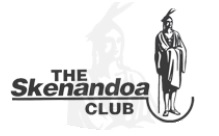 The Skenandoa Club Pool Activity RegistrationEnclose check, make payable to “The Skenandoa Club”, and mail to:  The Skenandoa Club7105 Norton AveClinton, NY 13323Credit/Debit cards may also be processed by calling: 315-853-8349 and emailing this application to: deanna@skenandoa.comContact Information:Parents/Member Name: ___________________________   Contact Phone#_______________________Address: _______________________________________	Email _______________________________Childs Physicians Name: _____________________________Physicians phone #: (_____)__________Liability Release:I understand that the Skenandoa Club (Club), its organizers, and/or anyone associated with the Club will not assume responsibility for losses, accidents, medical or dental expenses incurred as a result of participation in the swim or other special programs run at the Club. Children will display appropriate behavior and will follow the instructions of the supervising instructor and Club staff. Children will be expected to be present and picked up at the appropriate times for the scheduled class. All children registered will be expected to perform personal hygiene and care for themselves, when parent or guardian is unavailable. It is expected that any child under the age of 8 will have a parent or guardian over the age of 16 on premises during the classes.Signature of Parent or Guardian______________________________  Date:_____________________	Name (First & Last)Class NameSession #(s)